 Ngắm thảm hoa lộc vừng chùa Từ HiếuĐã đến thăm chùa này, nhưng ko được thấy thảm hoa lộc vừng đỏ thắm . Ko xa thành phố Huế lắm, hình như gần đàn Nam Giao Hoà thượng Nhất Ðịnh nổi tiếng là người con có hiếu, tương truyền có lần mẹ già bị bệnh rất nặng, hàng ngày ông lo thuốc thang nhưng bà vẫn không khỏi. Có người ái ngại khuyên ông nên mua thêm thịt cá để tẩm bổ cho mẹ, có làm được điều đó mới mong bà chóng hồi sức. Nghe xong, mặc thiên hạ đàm tiếu chê bai, thiền sư vẫn chống gậy băng rừng lội bộ xuống chợ cách đó hơn 5 km để mua cá mang về nấu cháo cho mẹ già ăn. Câu chuyện vang đến tai Tự Đức vốn là vị vua rất hiếu thảo với mẹ, vua rất cảm phục trước tấm lòng của sư Nhất Định nên ban cho "Sắc tứ Từ Hiếu tự". Chùa được mang tên Từ Hiếu từ đó. Trong tấm bia ghi lại quá trình xây dựng chùa giải thích: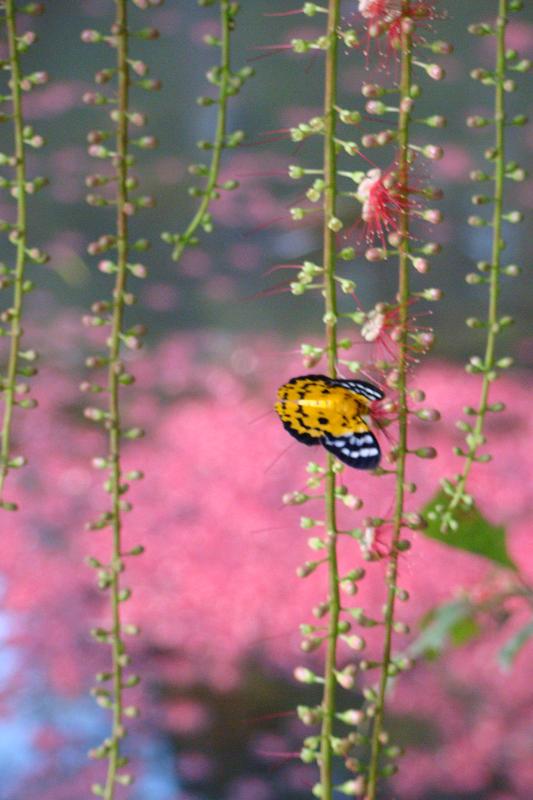 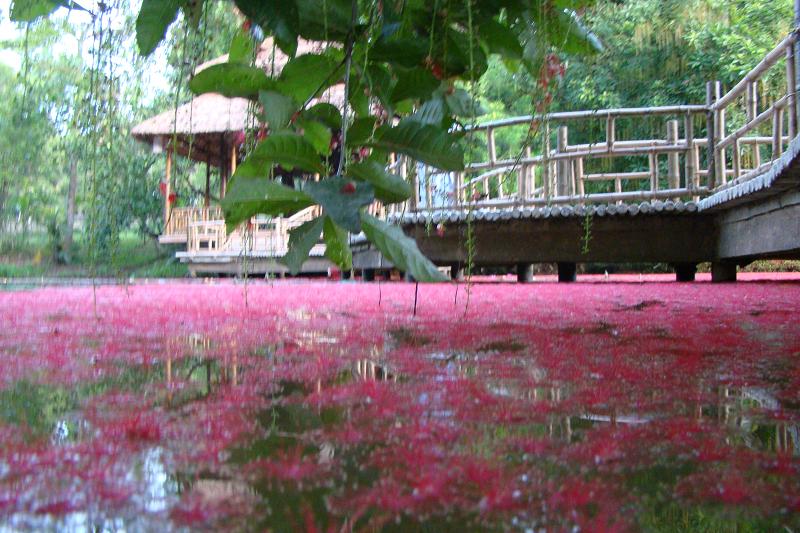 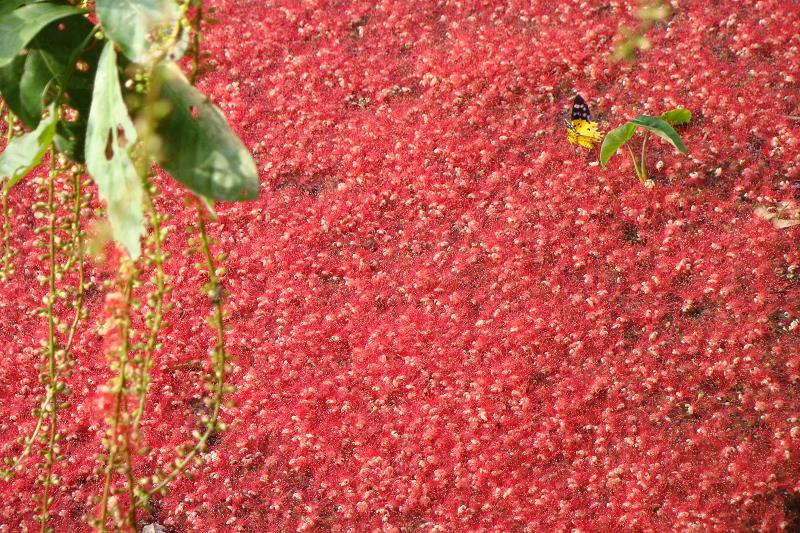 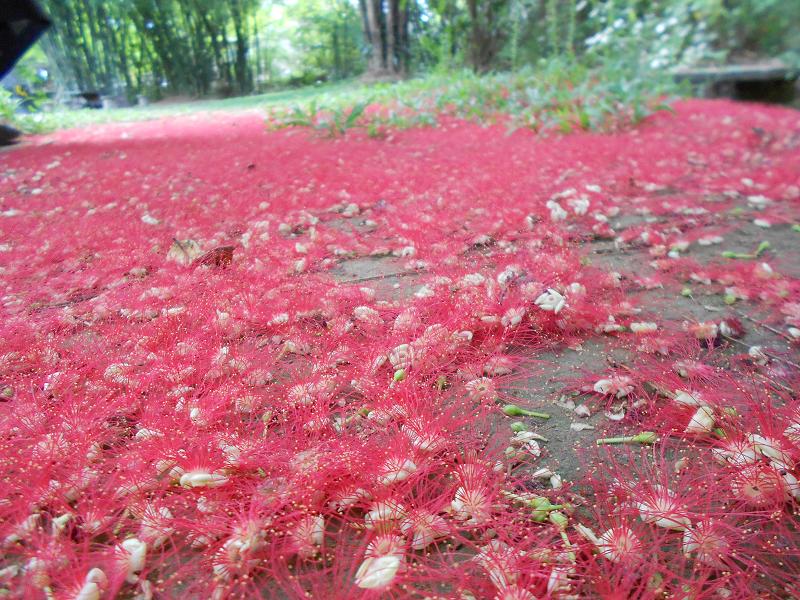 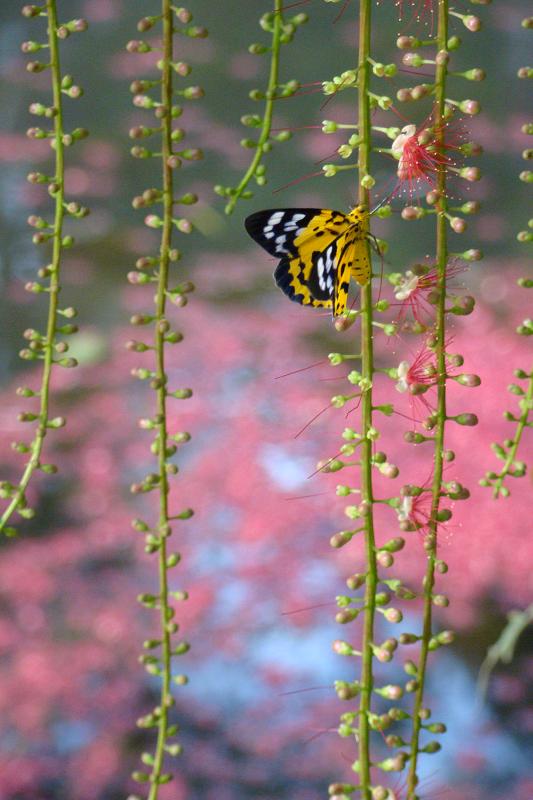 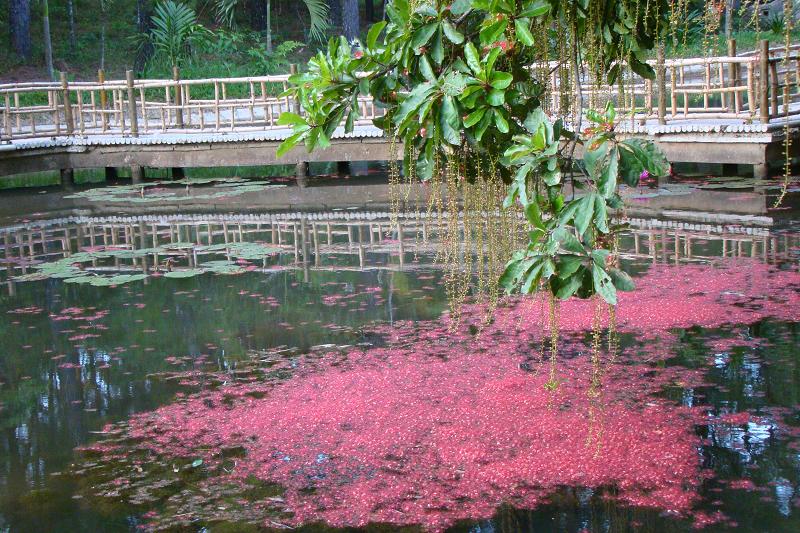 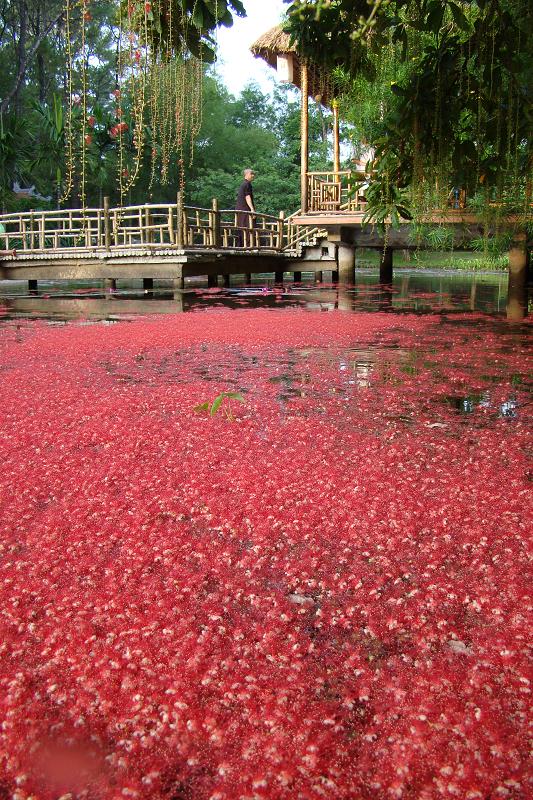 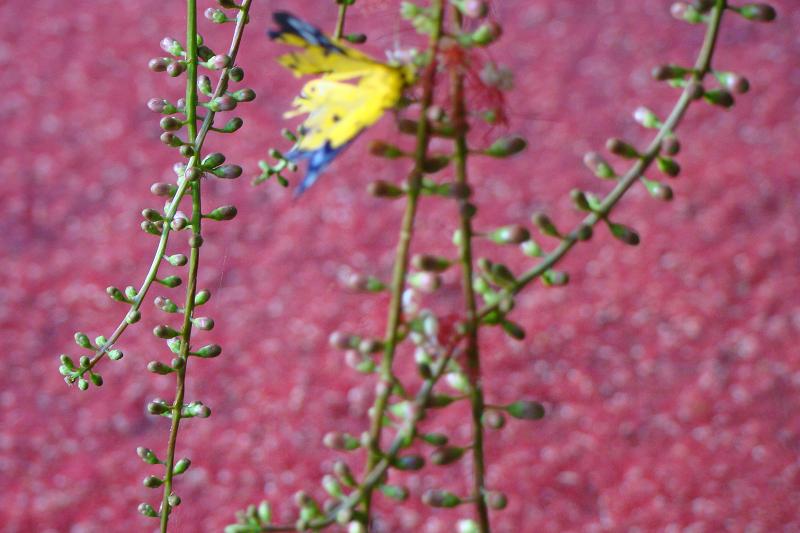 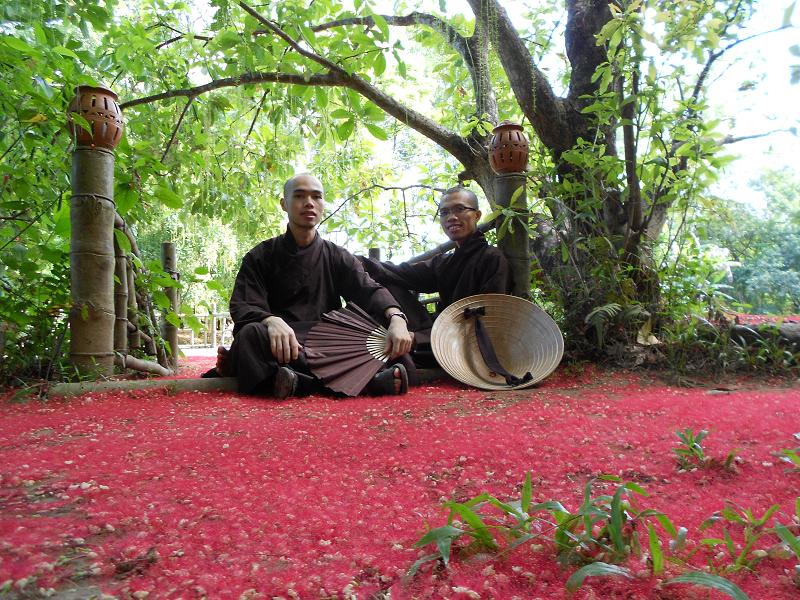 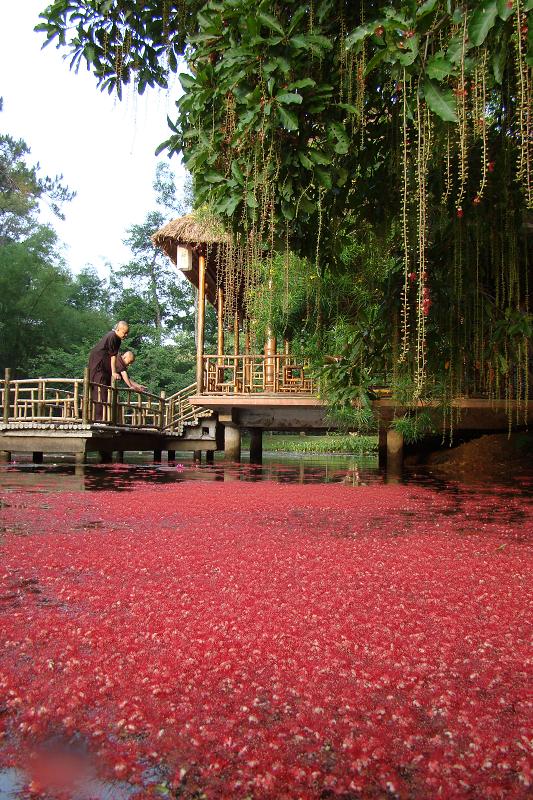 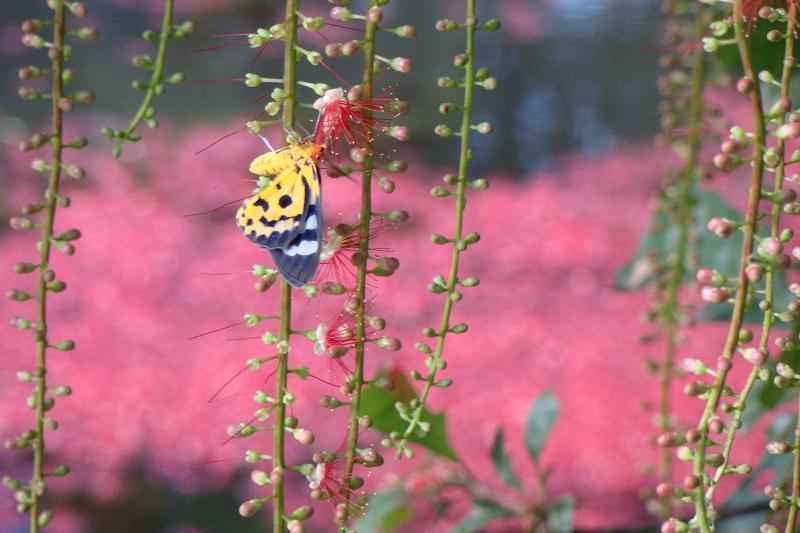 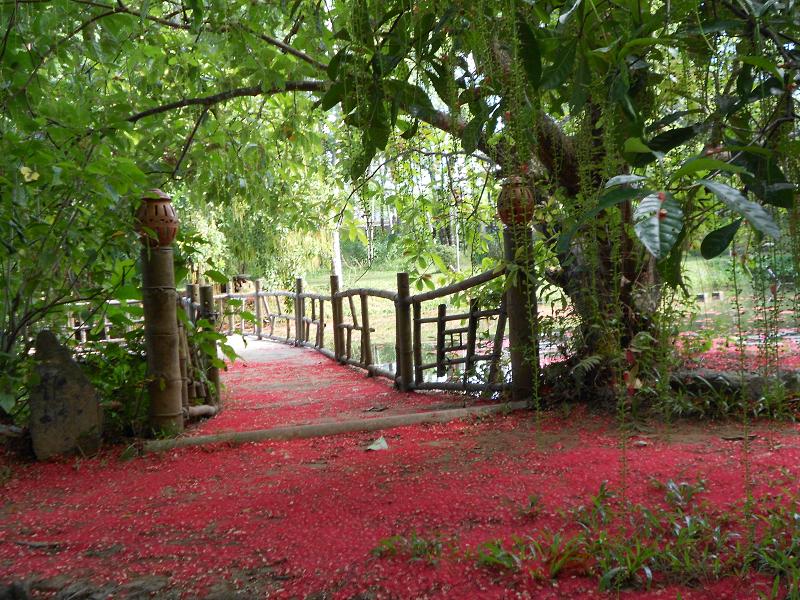 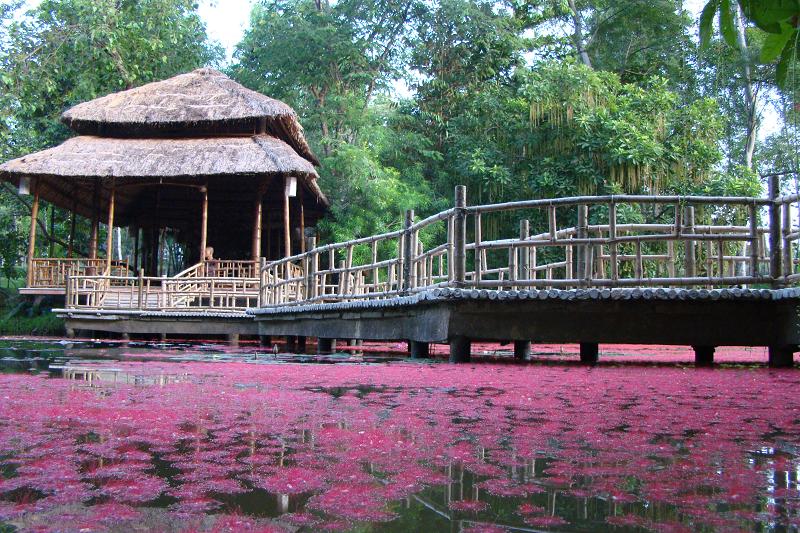 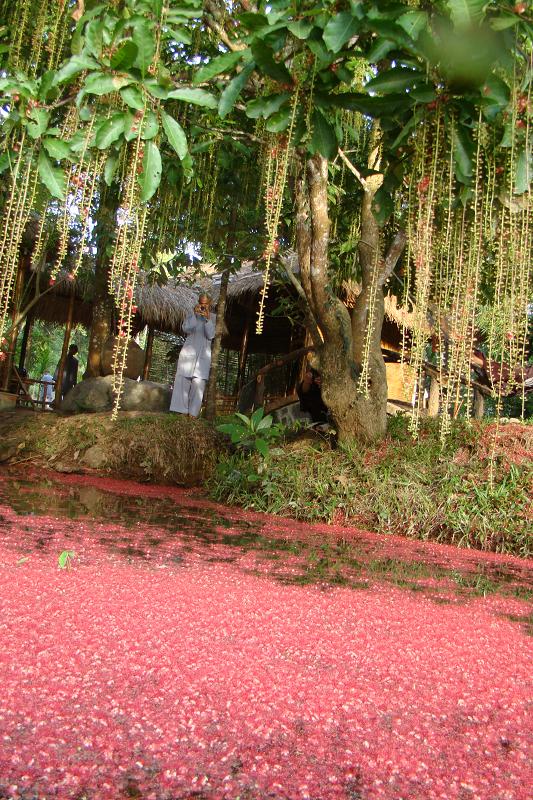 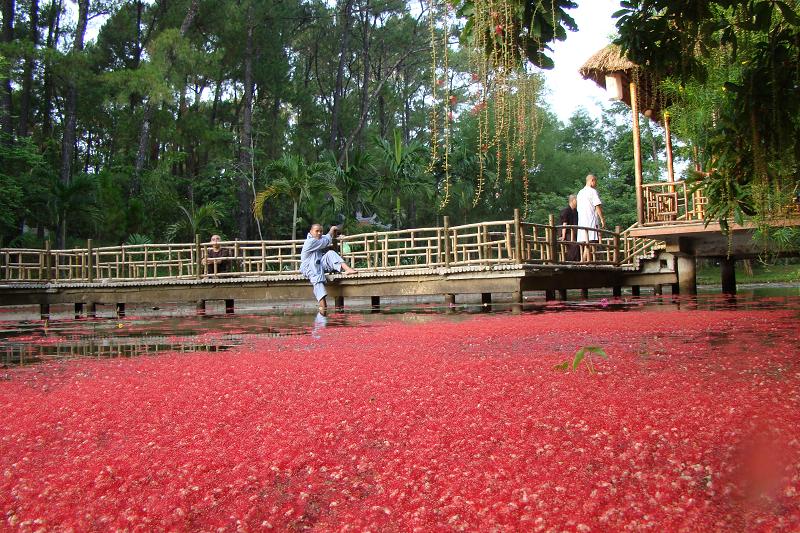 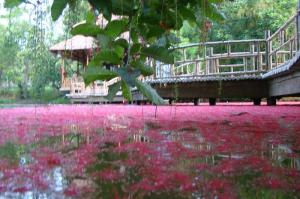 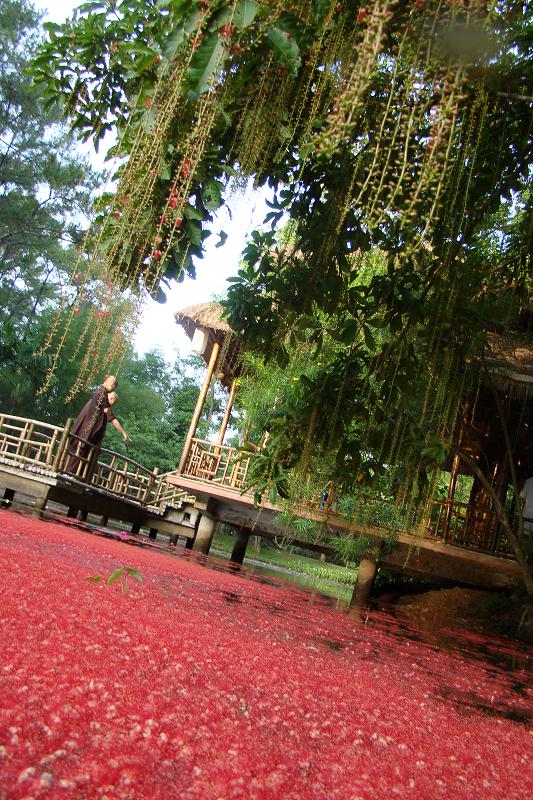 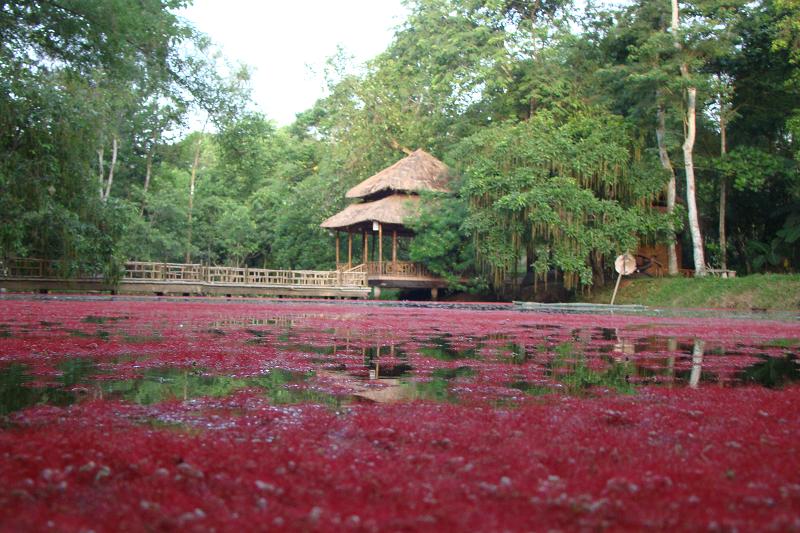 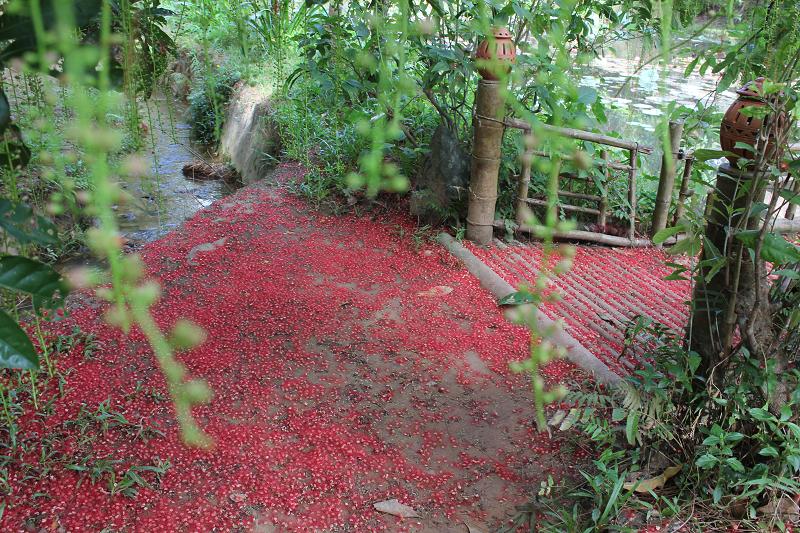 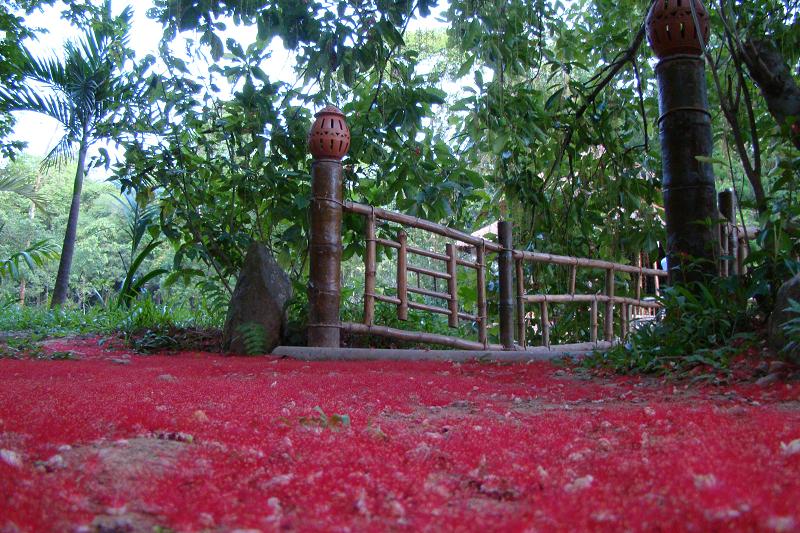 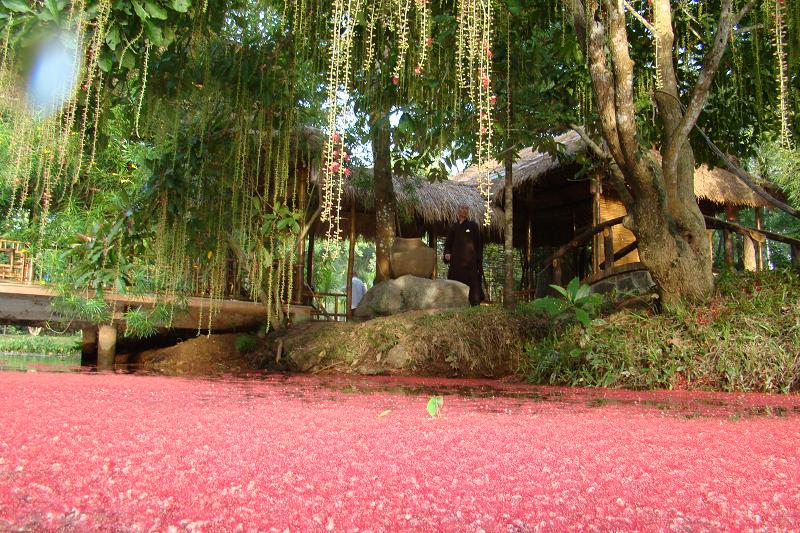 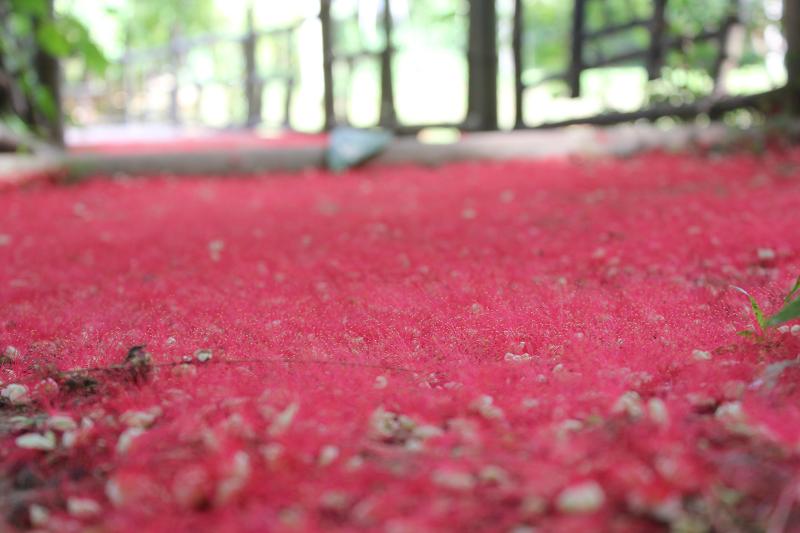 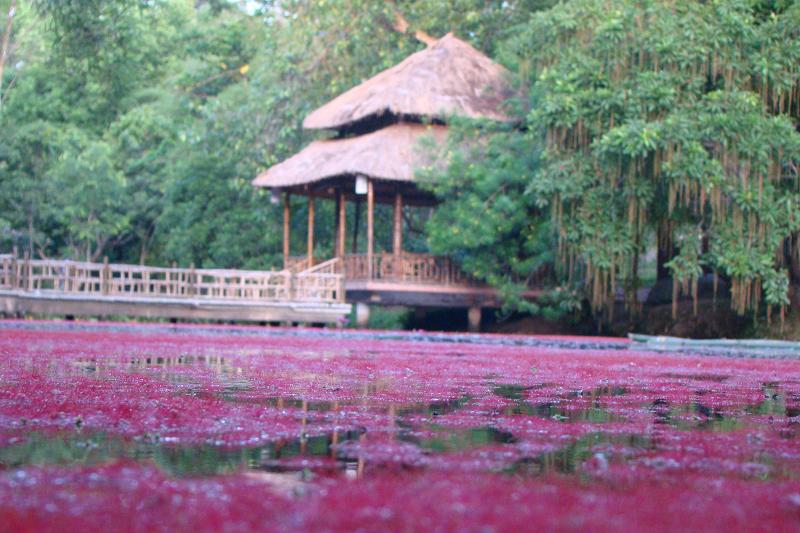 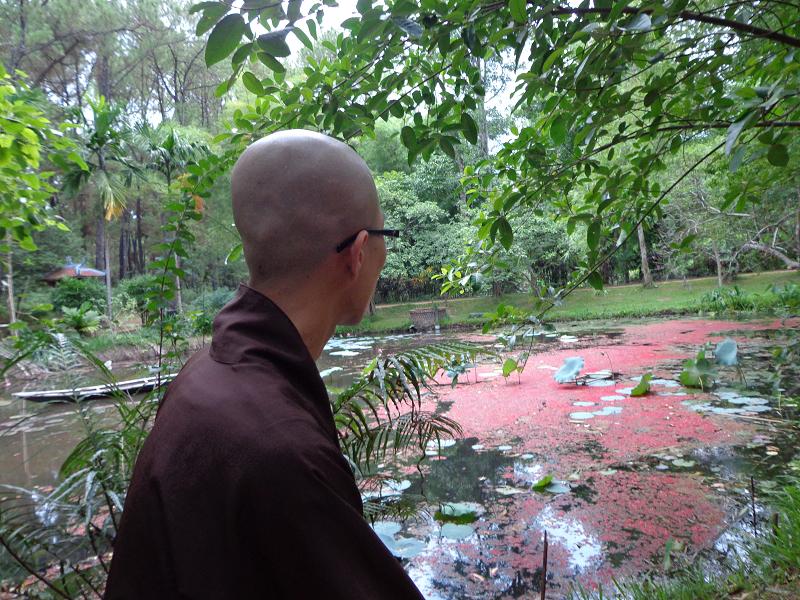 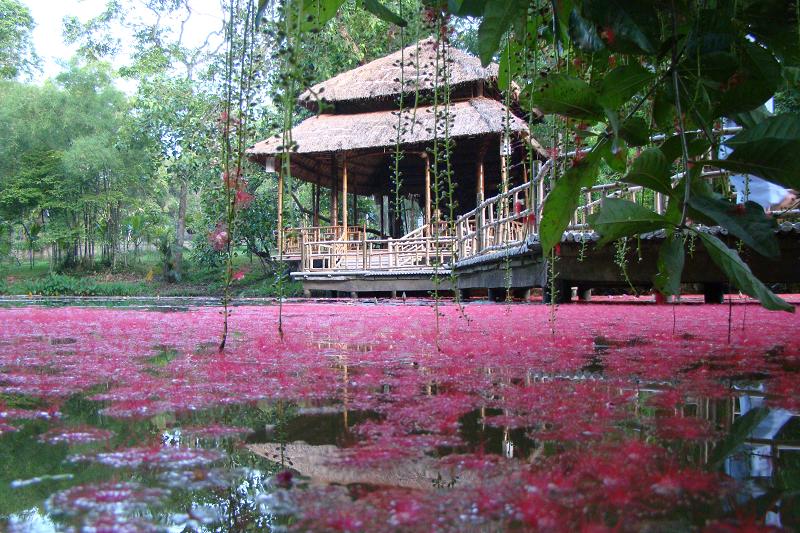 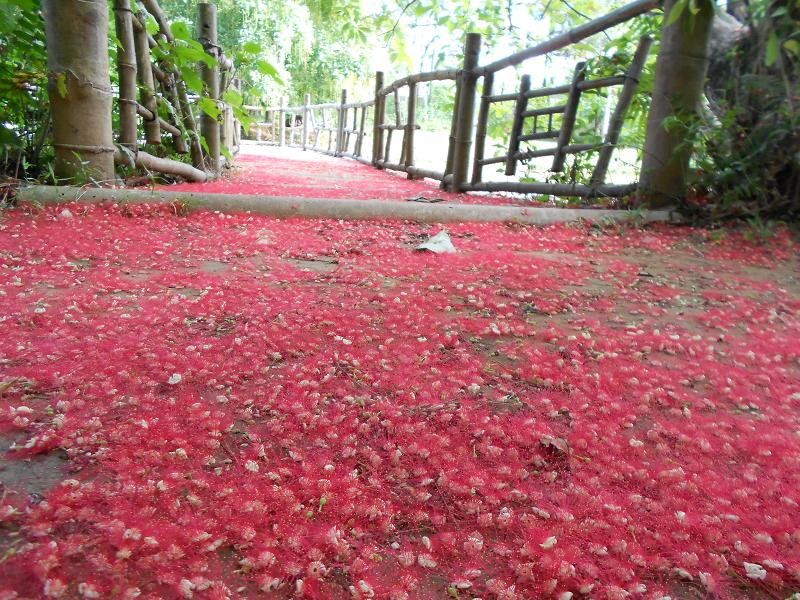 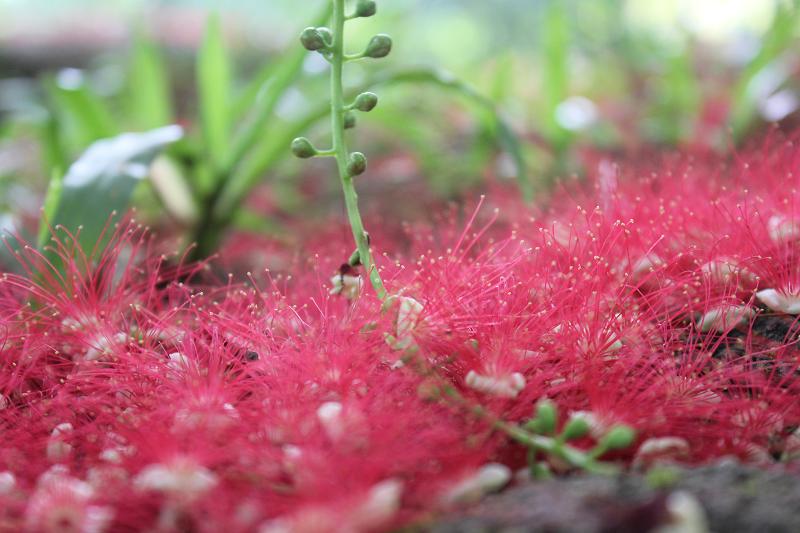 